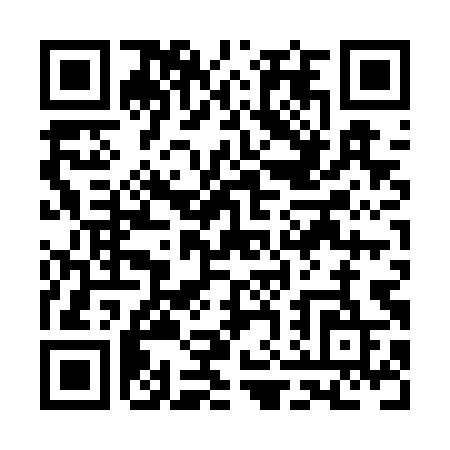 Prayer times for Armstrong Lake, Nova Scotia, CanadaWed 1 May 2024 - Fri 31 May 2024High Latitude Method: Angle Based RulePrayer Calculation Method: Islamic Society of North AmericaAsar Calculation Method: HanafiPrayer times provided by https://www.salahtimes.comDateDayFajrSunriseDhuhrAsrMaghribIsha1Wed4:346:081:166:168:259:592Thu4:326:071:166:178:2610:013Fri4:306:051:166:188:2710:024Sat4:286:041:166:188:2810:045Sun4:266:021:166:198:3010:066Mon4:256:011:166:208:3110:077Tue4:236:001:156:208:3210:098Wed4:215:581:156:218:3310:119Thu4:195:571:156:228:3410:1310Fri4:175:561:156:238:3510:1411Sat4:155:551:156:238:3710:1612Sun4:145:531:156:248:3810:1813Mon4:125:521:156:258:3910:2014Tue4:105:511:156:258:4010:2115Wed4:095:501:156:268:4110:2316Thu4:075:491:156:278:4210:2517Fri4:055:481:156:278:4310:2618Sat4:045:471:156:288:4510:2819Sun4:025:461:156:298:4610:3020Mon4:015:451:166:298:4710:3121Tue3:595:441:166:308:4810:3322Wed3:585:431:166:308:4910:3523Thu3:565:421:166:318:5010:3624Fri3:555:411:166:328:5110:3825Sat3:535:411:166:328:5210:3926Sun3:525:401:166:338:5310:4127Mon3:515:391:166:338:5410:4228Tue3:505:381:166:348:5510:4429Wed3:495:381:166:348:5610:4530Thu3:475:371:176:358:5610:4631Fri3:465:371:176:368:5710:48